LAMPIRANLampiran 1Media pembelajaran DIORAMA sebelum dan sesudah di revisi Media Pembelajaran DIORAMA sebelum di revisi 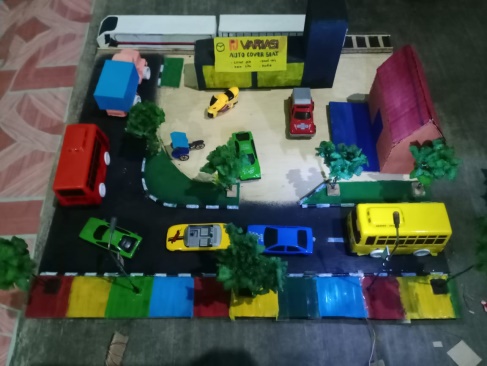 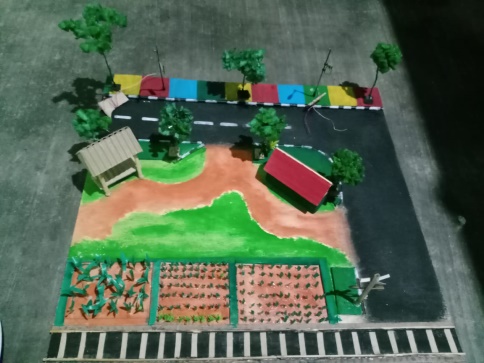 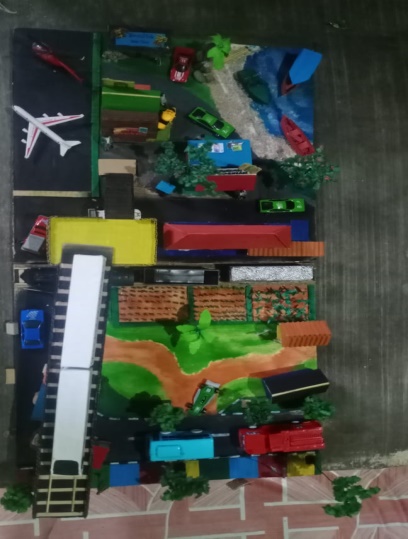 Media Pembelajaran DIORAMA sesudah di revisi 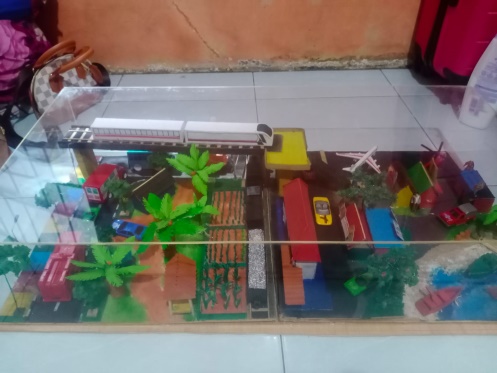 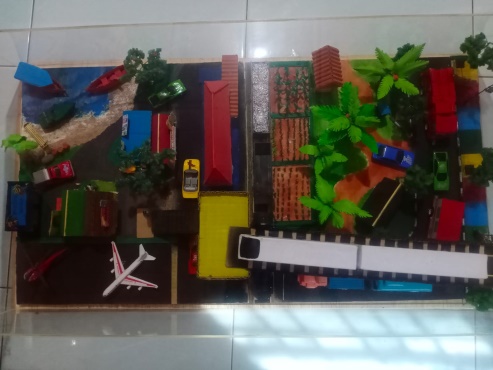 Lampiran 2DOKUMENTASI Penerapan media pembelajaran DIORAMA pada peserta didik          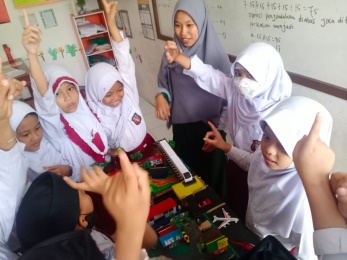 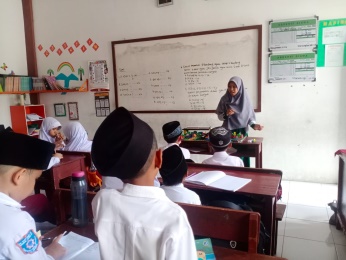 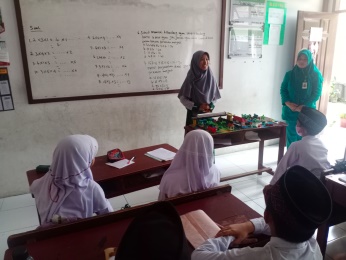 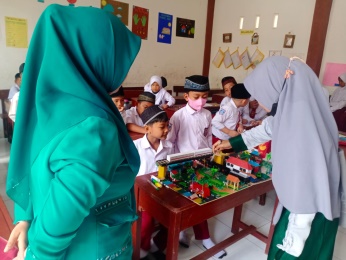 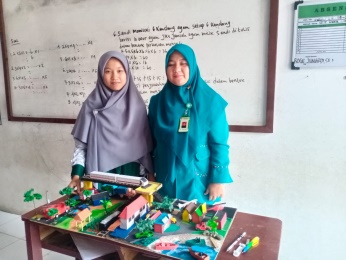 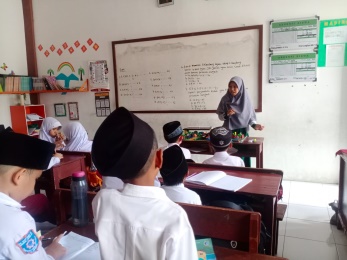 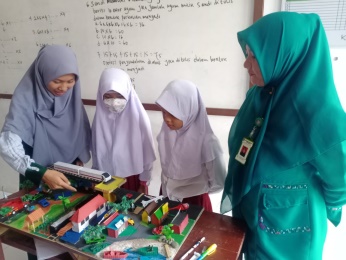 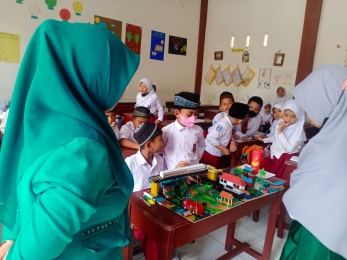 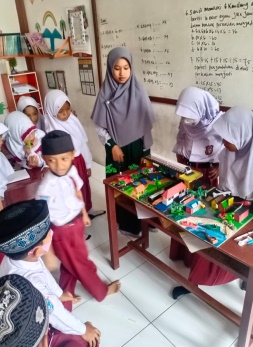 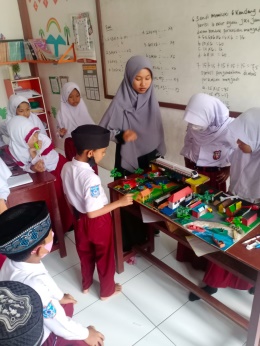 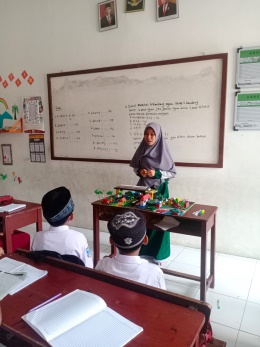 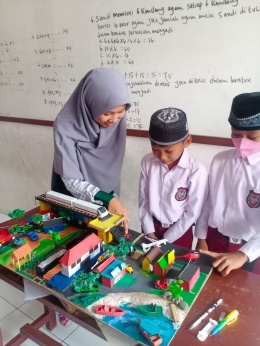 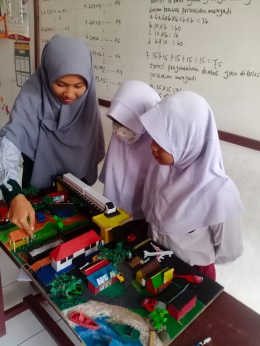 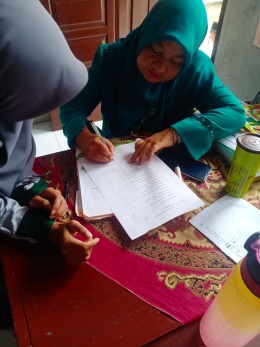 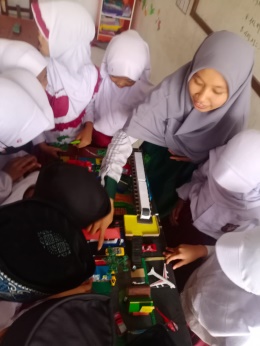 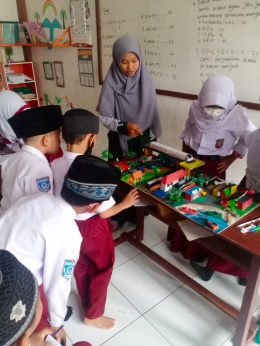 Lampiran 3Validasi Ahli Media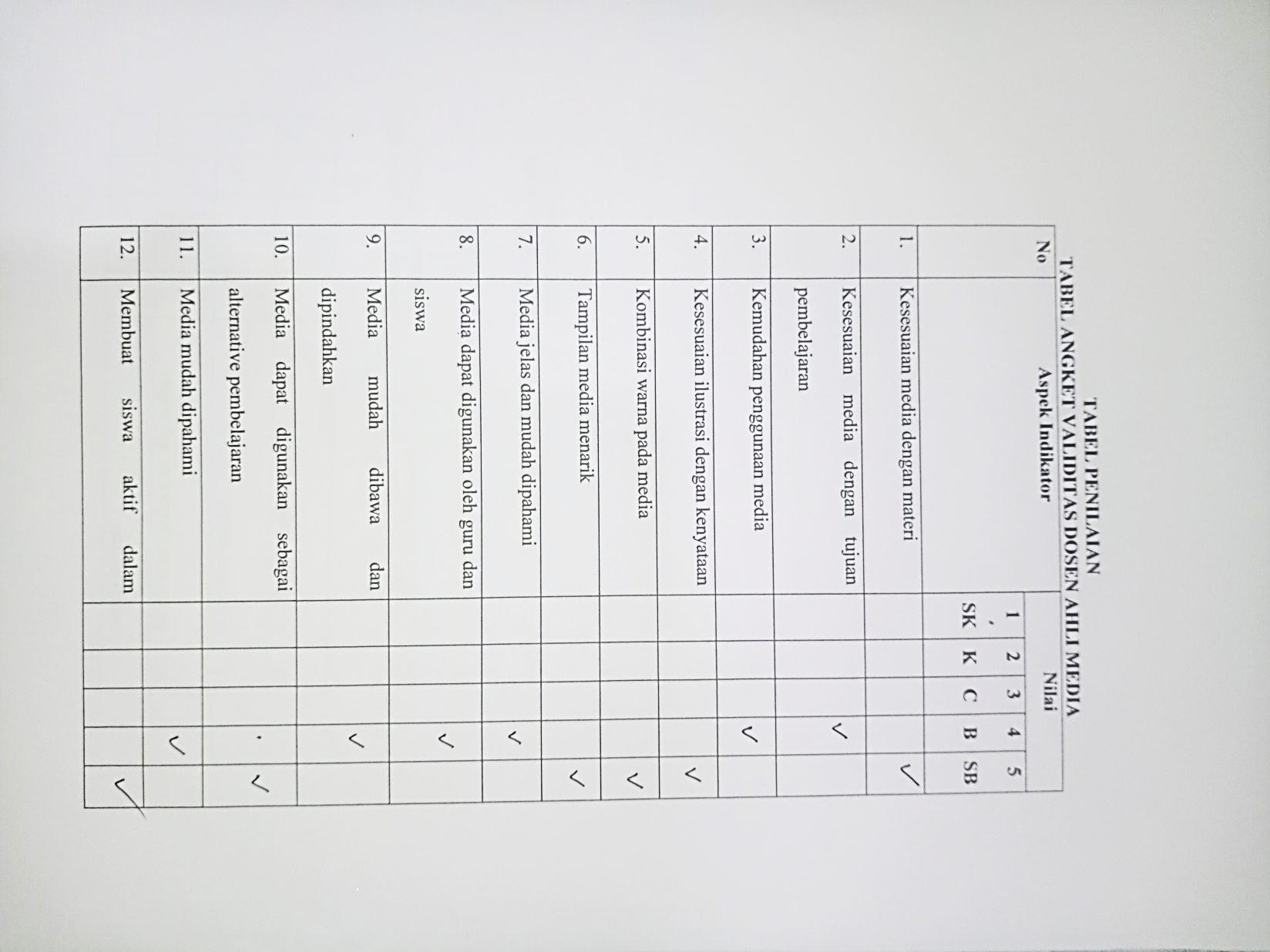 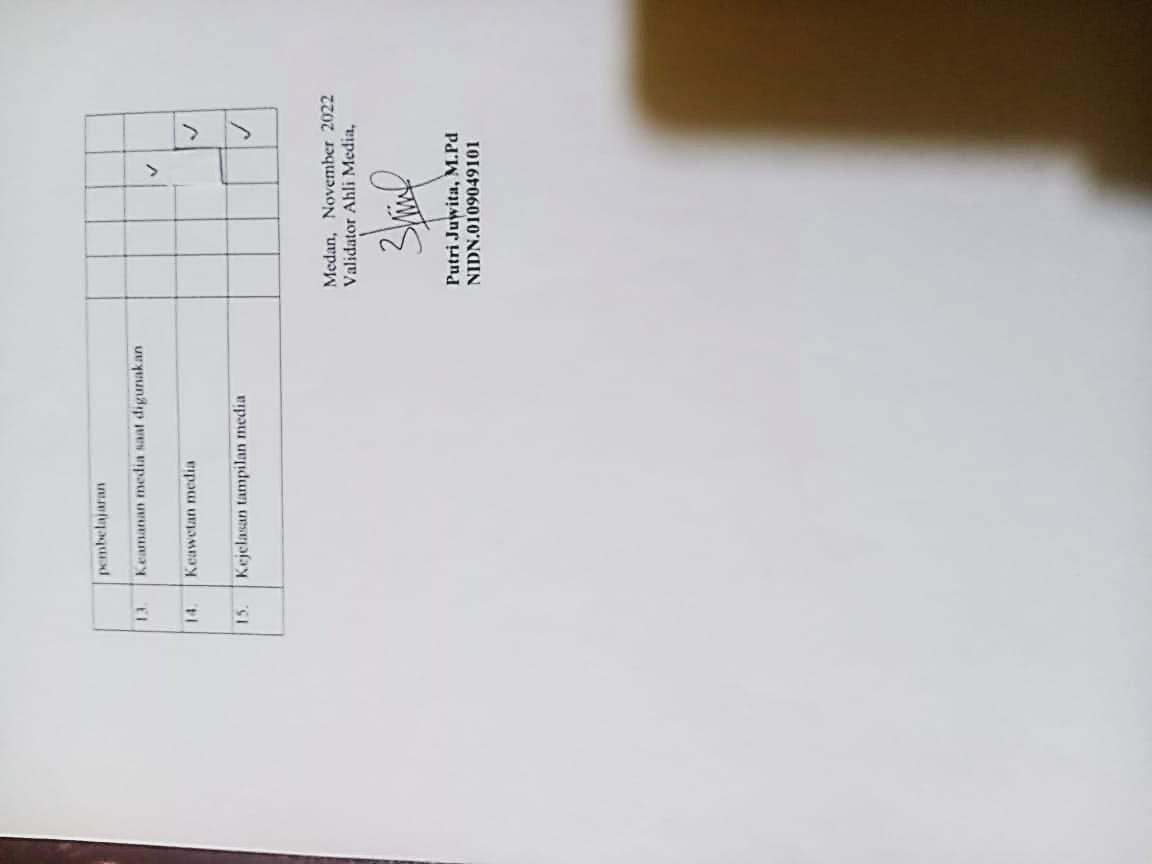 Lampiran 4 Validasi Ahli Materi 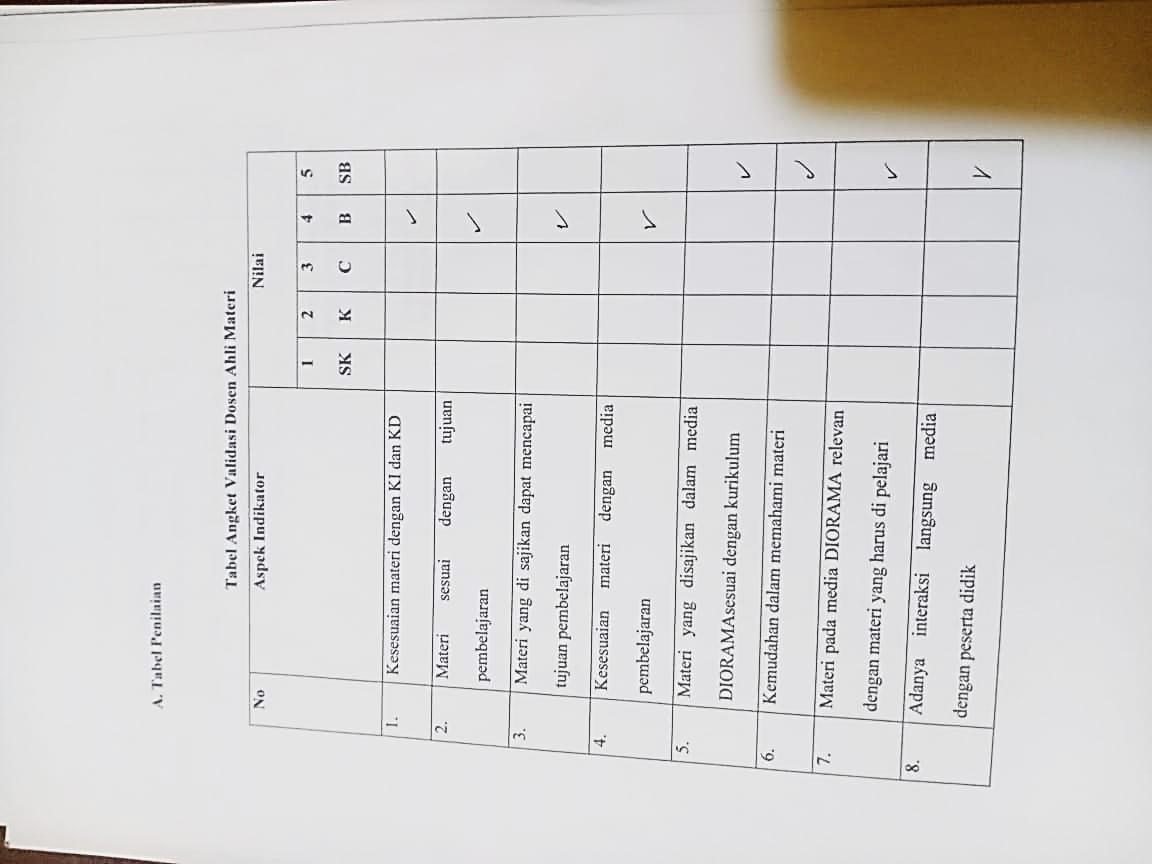 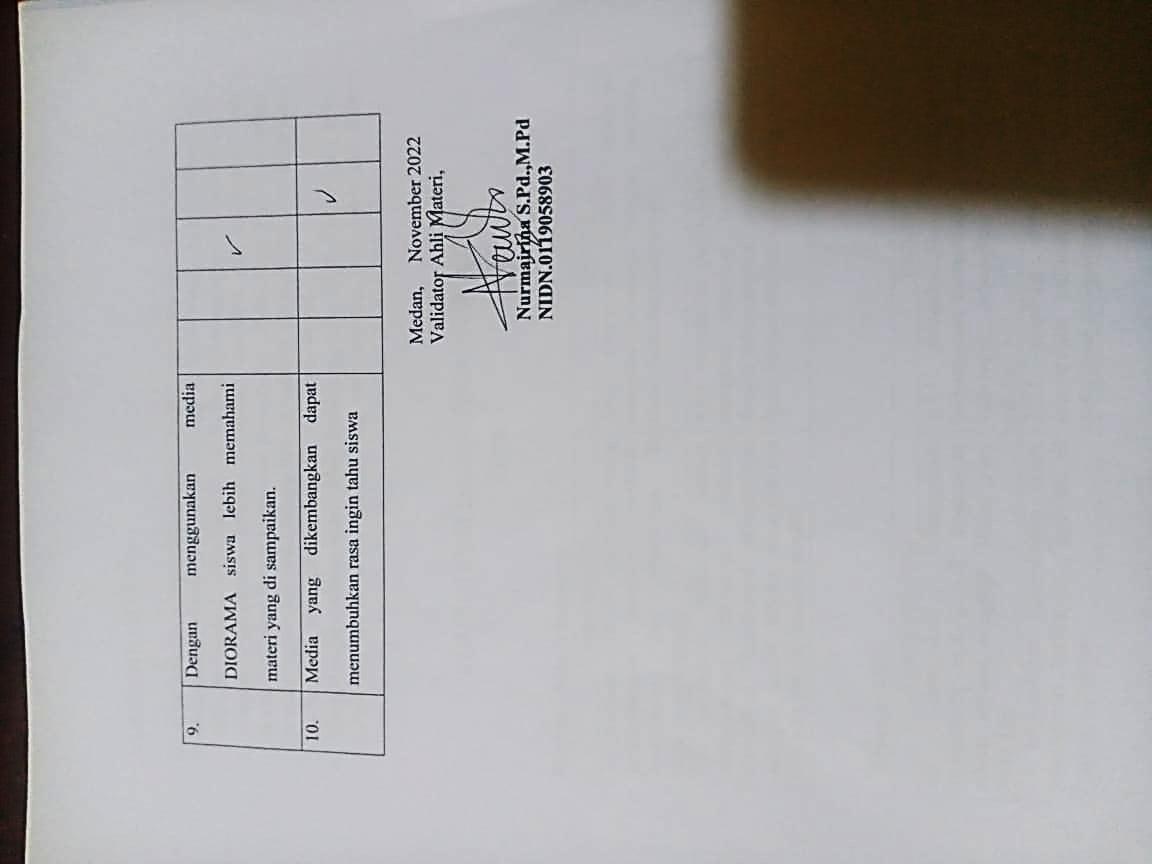 Lampiran 5 Validasi Respon Guru 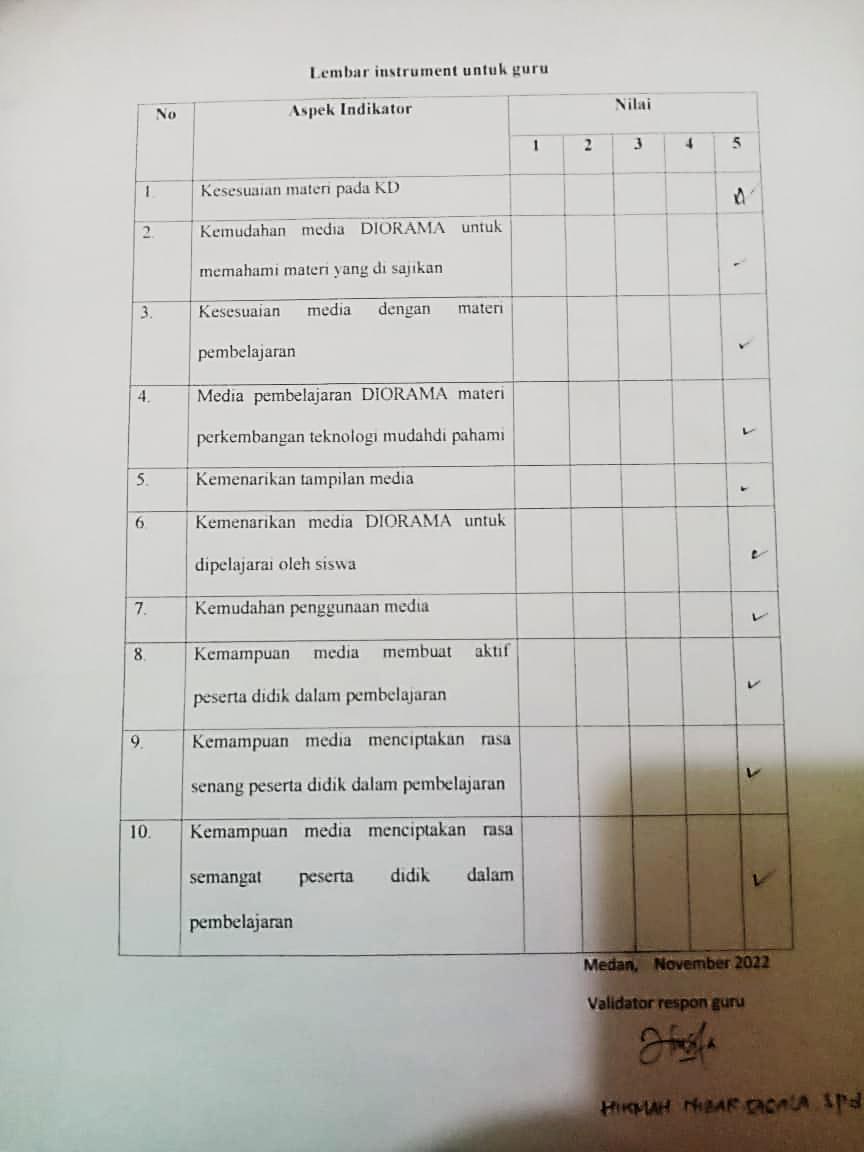 